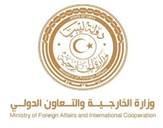 دولة ليبيا كلمة وفد دولة ليبيا أمام الفريق العامل المعني بالاستعراض الدوري الشاملالدورة الثامنة والثلاثونجمهورية السيشل الإثنين الموافق 10/05/2021شكرا السيدة الرئيسة،يرحب وفد بلادي بوفد جمهورية السيشل الموقر خلال عملية الاستعراض، ويثني على تعاونها مع آلية الاستعراض الدوري الشامل، كما نثمن الخطوات التي اتخذتها السيشل لأجل تعزيز الحماية القانونية لحقوق الانسان وخاصة إصدار قانون لجنة حقوق الانسان عام 2019.وفي هذا السياق نوصي بأن تواصل جمهورية السيشل الخطوات التي تتخذها في سبيل إصلاح القضاء وتعزيز استقلاله.وفي الختام، نتمنى لوفد جمهورية السيشل النجاح والتوفيق في هذا الاستعراض.شكرا السيدة الرئيسة.